GIUDIZI CIVILIPer verificare lo stato dei giudizi civili, è possibile scegliere fra due modalità. Entrambe utilizzano i data base ufficiali del Ministero della Giustizia.Scaricare l’app “giustizia civile”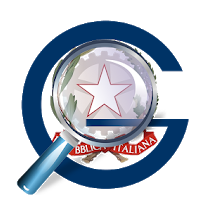 In “Uffici” selezionare di seguito:RegioneUfficio giudiziarioRegistroricerca per: Ruolo generaleannonumero di ruoloI dati sono stati comunicati dallo studio.Prima di uscire dall’app, si consiglia di salvare il fascicolo, così da trovarlo senza compilare i campi al prossimo accesso.Collegarsi al sito internethttp://pst.giustizia.it/PST/selezionare la voce consultazione pubblica dei registri (oppure consultazione pubblica registri Corte di Cassazione per i giudizi in Cassazione; Servizio online giudici di pace per le cause innanzi al Giudice di Pace), Nella videata successiva, nei menù a tendina, selezionare:RegioneUfficio giudiziarioRegistrodi seguito inserite:numero di ruoloannoI dati sono stati comunicati dallo studio.GIUDIZI AMMINISTRATIVIPer verificare lo stato dei giudizi amministrativi, collegarsi al sito internet:https://www.giustizia-amministrativa.itsulla barra in alto, a sinistra, selezionare: Portale del cittadinonella videata successiva, sulla barra in alto, sotto a quella utilizzata nel passaggio precedente, scegliere: l’ufficio giudiziarioSe avete optato per TARselezionare: l’ufficio giudiziario competente per territorioquindi, nella barra a sinistra: ricorsi(questo indirizzo web potrete salvarlo per accedere più facilmente in seguito)Lì inserirete Anno: anno di iscrizione (comunicato dallo studio)Numero: numero di ruolo (comunicato dallo studio) ---------Se avete optato perConsiglio di Statosulla destra della schermata, nel menù “Attività giurisdizionale CdS”, selezionare: Sezioni giurisdizionaliquindi, nella barra a sinistra: Attività giurisdizionale CdSpoi: Udienze e Ricerchea seguire, nella barra verticale a sinistra: Ricorsi(questo indirizzo web potrete salvarlo per accedere più facilmente in seguito)Lì inserirete Anno: anno di iscrizione (comunicato dallo studio)Numero: numero di ruolo (comunicato dallo studio)---------------------Provvedimenti emessiPer recuperare i provvedimenti emessi dal Giudice Amministrativo, seguire il percorso sopra descritto, quindi selezionare:tutti i provvedimenti (se al Consiglio di Stato)provvedimenti (se al T.A.R.)anziché: ricorsiNella videata successiva inserire soltanto 2 dati:annonumeroI dati suddetti (anno e numero) sono stati comunicati dallo studio o sono reperibili sul Portale del cittadino, accedendo alla pratica.